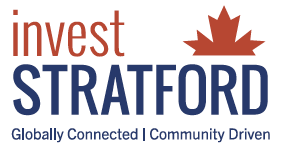 investStratford Video Series ProjectinvestStratford video series can be viewed here:https://www.investstratford.com/why-stratfordOr individually at:About investStratford: https://youtu.be/F-wMM2SZxX0Arts and Culture: https://youtu.be/VKmL_GphagoManufacturing: https://youtu.be/LXZTZ_RB7Y4Education: https://youtu.be/zW69Tbwkde8Smart City: https://www.investstratford.com/smart-cityQuality of Life: https://www.investstratford.com/why-stratfordDigital Infrastructure: https://youtu.be/T0B1G3n0ukwConnected Vehicles: https://youtu.be/zC5x1e71Pi4